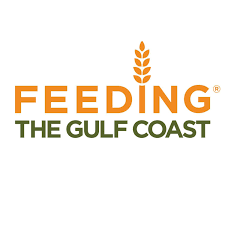 FOR KIDS & TEENSPLACE: Pearlington Public LibraryDAYS: Every Tuesday, Wednesday, ThursdayTimes: Lunch: 11:30am – 12:00pm  Snack: 3:00pm – 4:00pm